هوالبصیر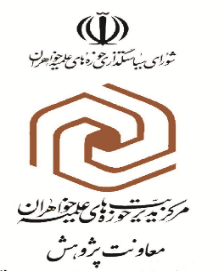    تعهد نامه طلبه مبنی بر تقیّد به اصالت اثر(پیوست3)     اینجانب:                       فرزند:             دارای شناسه ملی :                                    طلبۀ مدرسه علمیه:ضمن آگاهی و اطلاع از شیوه نامۀ تدوین تحقیق پایانی تعهد می نمایم که در نگارش اثر، رعایت همه حقوق مادی و معنوی مندرج در آیین نامه درحفظ امانت داری درارجاعات و رعایت اخلاق پژوهشی ملتزم بوده و درصورت اثبات هرگونه تخلف،حکم کارگروه پژوهش های پایانی استان را پذیرا خواهم بود.امضاء طلبه